Publicado en Madrid el 25/10/2014 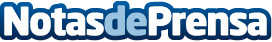 Barbazul.com revaloriza el cuidado personal del hombreTres amigos, tres barbas y tres premisas: calidad, respeto y exclusividad. Esos son los ingredientes de la fórmula de Barbazul.com, una tienda online de productos de cuidado personal para el hombre, cuyo objetivo es reivindicar la calidad perdida que durante generaciones ha mantenido el aseo masculino. Datos de contacto:Curro Bermónwww.barbazul.comNota de prensa publicada en: https://www.notasdeprensa.es/barbazulcom-revaloriza-el-cuidado-personal-del-hombre Categorias: Moda Sociedad Emprendedores E-Commerce Consumo http://www.notasdeprensa.es